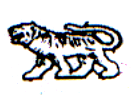 АДМИНИСТРАЦИЯ МИХАЙЛОВСКОГО МУНИЦИПАЛЬНОГО
РАЙОНА ПРИМОРСКОГО КРАЯ
П О С Т А Н О В Л Е Н И Е 
03.11.2015                                                 с. Михайловка                                               № 859-паОб утверждении состава конкурсной комиссии по проведениюоткрытых конкурсов по отбору управляющих организаций для управления многоквартирными домами В соответствии c Жилищным кодексом Российской Федерации, Постановлением Правительства Российской Федерации от 06.02.2006 года № 75 «О порядке проведения органом местного самоуправления открытого конкурса по отбору управляющей организации для управления многоквартирным домом», постановлением администрации Михайловского муниципального района от 15.05.2015 года № 480-па «Об утверждении положения о конкурсной комиссии по проведению открытых конкурсов по отбору управляющих организаций для управления многоквартирными домами на территории Михайловского муниципального района», руководствуясь Уставом Михайловского муниципального района, администрации Михайловского муниципального районаПОСТАНОВЛЯЕТ:1. Утвердить состав конкурсной комиссии по проведению открытых конкурсов по отбору управляющих организаций для управления многоквартирными домами (Приложение № 1). 2. Муниципальному казенному учреждению «Управление по организационно-техническому обеспечению деятельности администрации Михайловского муниципального района» (Шевченко) разместить настоящее постановление в сети Интернет на официальном сайте администрации Михайловского муниципального района.3. Контроль над выполнением настоящего постановления возложить на заместителя главы администрации муниципального района В.Г. Смирнову.И.о. главы Михайловского муниципального района –Главы администрации района                                                           В.В. АрхиповСОСТАВ КОНКУРСНОЙ КОМИССИИ ПО ПРОВЕДЕНИЮ ОТКРЫТЫХ КОНКУРСОВ ПО ОТБОРУ УПРАВЛЯЮЩИХ ОРГАНИЗАЦИЙ ДЛЯ УПРАВЛЕНИЯ МНОГОКВАРТИРНЫМИ ДОМАМИПриложение № 1УТВЕРЖДЕНпостановлением администрации Михайловского муниципального районаот 03.11.2015 № 859-паСмирнова Вера Григорьевна, заместитель главы администрации муниципального района- Председатель комиссииБалабадько Юлия Анатольевна, и.о. начальника управления по вопросам градостроительства, имущественных и земельных отношений- Заместитель председателя комиссии- Заместитель председателя комиссииГоршкова Вероника Владимировна, специалист по муниципальному жилищному контролю жилищного фонда отдела по работе с жилищным фондом управления жизнеобеспечения- Секретарь комиссии- Секретарь комиссииОкунев Сергей Михайлович, депутат Думы Михайловского муниципального района по 13 избирательному округу- Член комиссии- Член комиссииРебенчук Антонина Алексеевна,главный специалист 1 разряда по ведению регистра нормативных актов Устава муниципального района управления правового обеспечения- Член комиссии- Член комиссии